2016/2017 Orientation Leader Application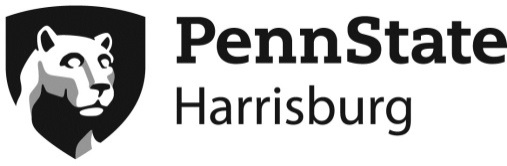 The Offices of Student Life and the Lambert Undergraduate Advising Center are seeking undergraduate students to serve on our 2016/17 Orientation Team.  Being a member of the Orientation Team is an exciting leadership opportunity to welcome new students and their families into the Penn State Harrisburg community. Orientation Leaders are representatives of Penn State Harrisburg who create a positive atmosphere and act as a helpful and informative resource to new students and their families.Application Process:Complete this application in its entirety Prepare a one page cover letter that addresses the following topics:your relevant leadership experiences;how you can use your personal Penn State story to help others through the transition process;how you would like to grow as a member of the Orientation TeamInterviews with the New Student Orientation staff will occur in mid-OctoberSuccessful candidates will be required to attend an initial team meeting in November and all trainings during the spring semester.Name:  	PSU ID:    	               PSU Email: _______________________________________________________Local Address: 	Cell Phone:  	 ___________________________________________________________________     Twitter Handle: ________________________________________ Home Address: _________________________________________________     Class Standing:  (  )FR  (   )SO  (  )JR   (  )SR (  )SR+ 	   Major: _____________________________________________________    Current Cumulative GPA: _____________________________________     Did you transfer to Penn State?	Are you a Change-of-Campus student?(  )Yes  (  )No	(  )Yes  (  )NoAre you available from mid-May to mid-August?	Do you plan to enroll in summer courses?(  )Yes  (  )No	(  )Yes  (  )No(  ) I give permission to the Office of Student Life to confirm my academic & disciplinary standing for the purpose of determining hiring eligibility as an Orientation Leader. Any candidate with a cumulative GPA less than 2.5 will not be eligible for the position, and any disciplinary history will prompt an additional review of eligibility. Hiring is contingent on a review of the application, participation in the interview process, and successful completion of Orientation Leader training.Student Signature: 	 Date: 	Penn State is committed to affirmative action, equal opportunity and the diversity of its workforce.